You are invited to participate in the Market of Great Ideas because we love your Great Idea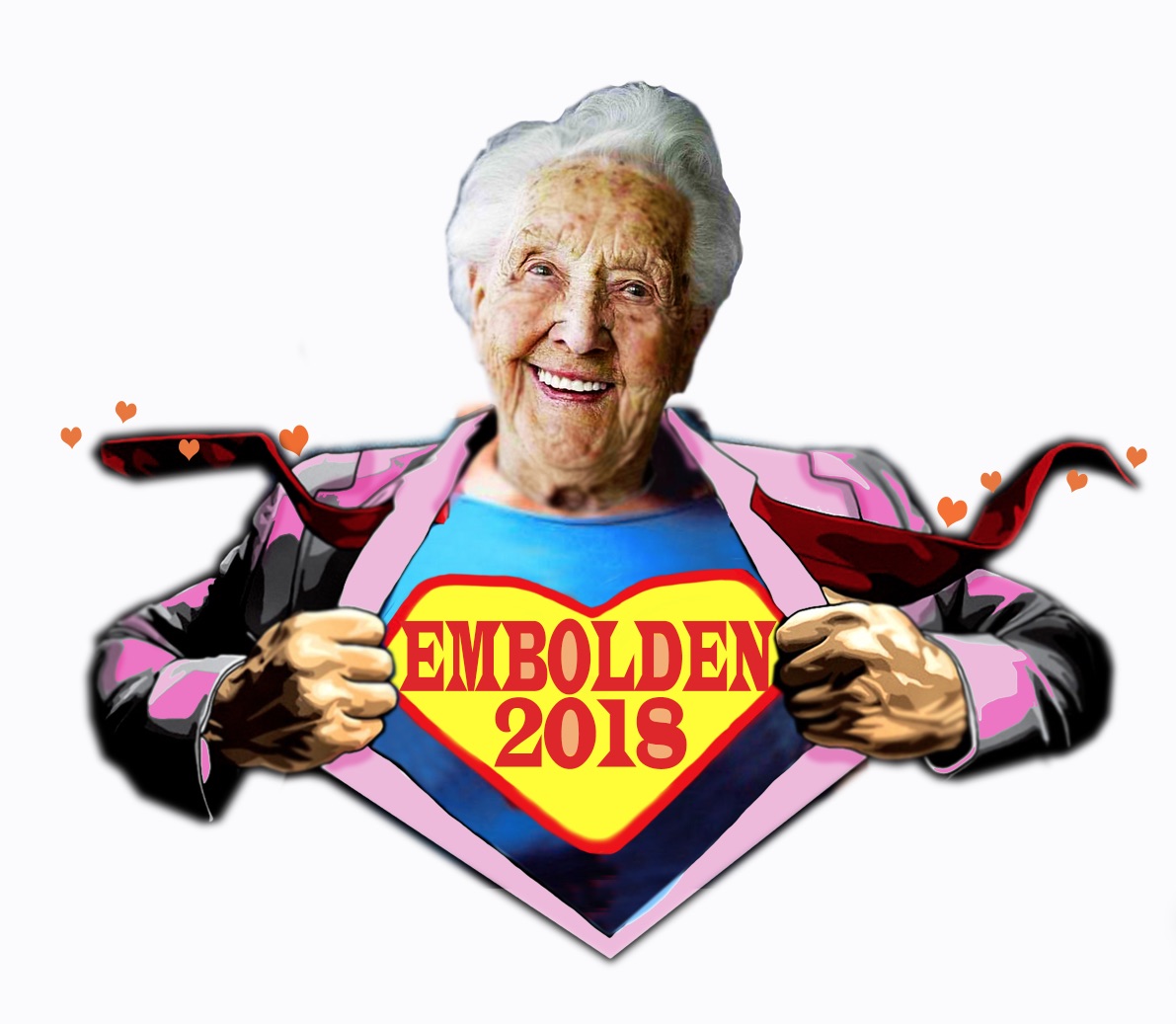 Embolden2018 is a Conference/Festival for service providers and older people. It draws on the World Health Organisation's framework for an Age-friendly World to explore innovations that: challenge ageism; promote respect for older people; celebrate ageing; and build age-friendly services and communities. These factors contribute to primary prevention of Elder Abuse.About the Market of Great IdeasThe Market of Great Ideas will be held at Embolden2018. The Market provides the opportunity to hear from a broad range of service providers and older people about innovations in building an Age-Friendly World. Delegates attending the Market will be provided with a Market bag and a Guide listing the Market Holders - and then invited to pick up a coffee and market snacks before moving around the Market to hear from Market Holders about their Great Ideas. The Market of Great Ideas will take place on the morning of Tuesday 9th October 2018 at the St Kilda Town Hall. How to participateYou have been given this document because we think you have a Great Idea worth sharing at the Market of Great Ideas.Please fill in the details on the back of this sheet and return the sheet to Catherine Barrett, the Coordinator of Embolden2018 by:Email: director@celebrateageing.com RegistrationYou will need to register to participate in the Market. Registration fee is minimal and if this presents a barrier for you please let Catherine or Maria know. More informationPlease check out our webpage: www.celebrateageing.com/emboldenOr contact Catherine on 0429 582 237Market of Great Ideas – Participant detailsTo participate in the Market, you need to provide some details about you and your Great Idea. Your responses to this section will be included in a Market Guide for everyone who attends the Event. Do not include information that you do not want shared publicly.Your nameYour organisation (if the Great Idea is an initiative of an org):Phone number:Email address:Website (if your Great Idea has a website)Title of your Great Idea (10 words or less)Your bio: please share 50 words or less to describe your experiences, skill, and roles related to your Great Idea Description of your Great Idea (200 words or less)